Reunión de Trabajo de la Directiva Nacional via ZoomNoviembre 12, 2020Empezamos a 7:06pm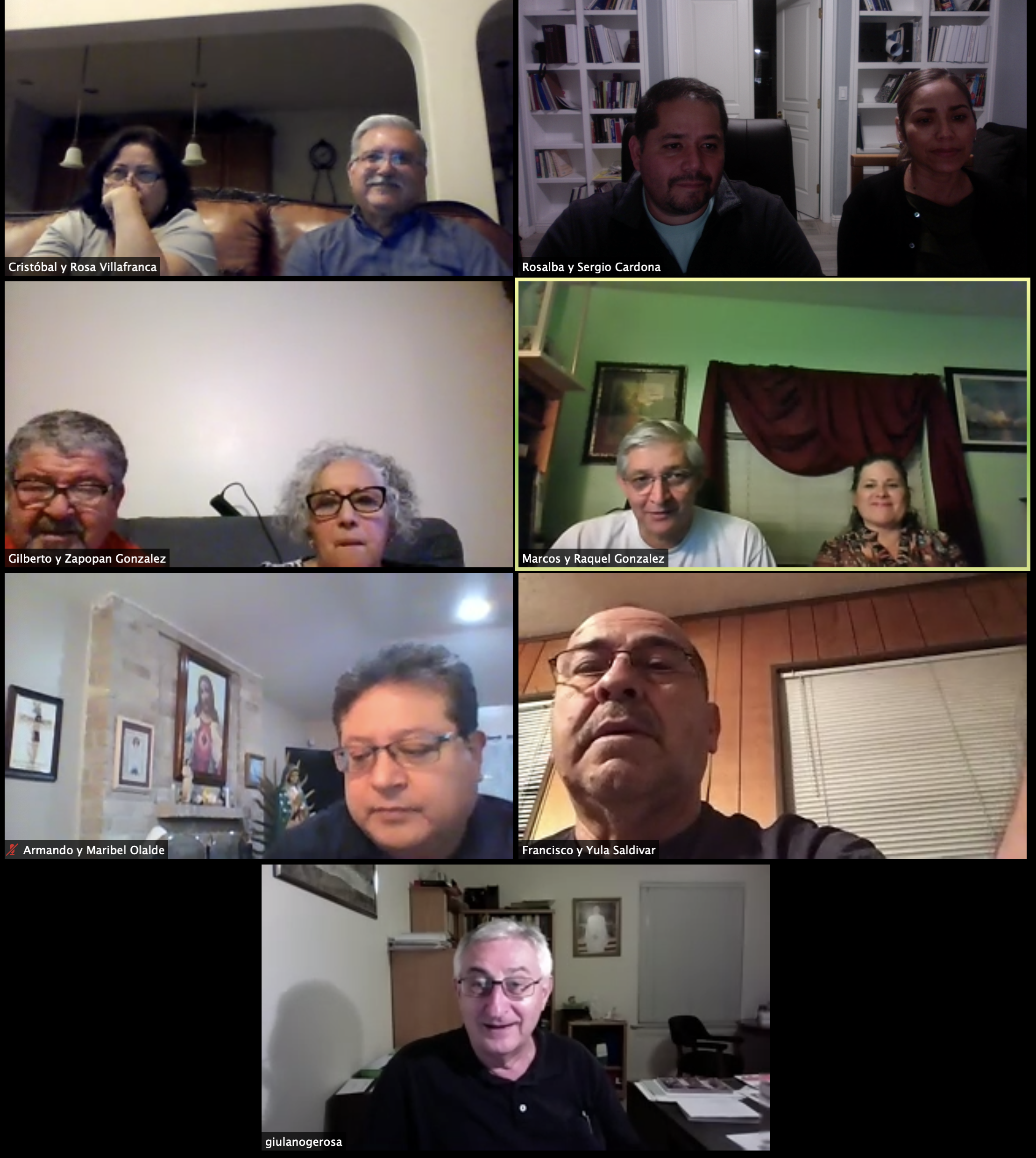 Presentes
Padre Julian Gerosa, Marcos y Raquel Gonzalez, Maribel (no estaba presente) y Armando Olalde, Francisco y Obdulia (no estaba presente) Saldivar, Gilberto y Zapopan Gonzalez, Cristobal y Rosa Villafranca, Rosalba y Sergio CardonaPropositoAprobar los agregados al libro de reglamentosOracion Inicial por Padre Julian.Se reviso lo agregado en seccion 4.4 Organizacion a nivel Nacional y por nuevas Areas (1-4) del MFCC-USA.PropuestaEl Matrimonio de Marcos y Raquel Gonzalez propusieron los cambias decididos en la reunion. El Matrimonio de Gilberto y Zapopan Gonzales secundaron la propuesta. La resolucion fue aprobada por los mayoria de los matrimonios presente:Marcos y Raquel Gonzalez, Gilberto y Zapopan Gonzalez, Cristobal y Rosa Villafranca, Rosalba y Sergio CardonaLos matrimonios Olalde y Saldivar no pudieron votar pues Maribel y Obdulia no estaban presente.Oracion Final 